ISTE STANDARDS FOR STUDENTS
Creativity and Innovation = 

Communication and Collaboration = 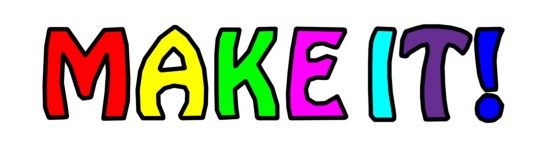 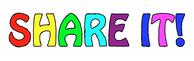 Research and Information Fluency = 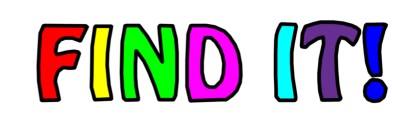 
Critical Thinking, Problem Solving and Decision Making = 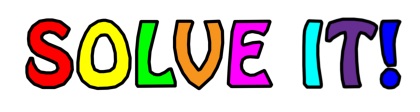 
Digital Citizenship = 
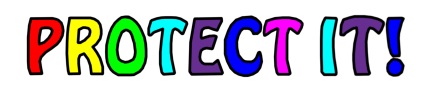 
Technology Operations and Concepts = 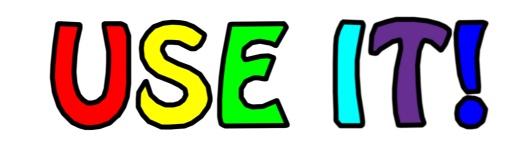 